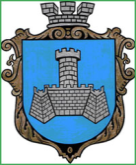 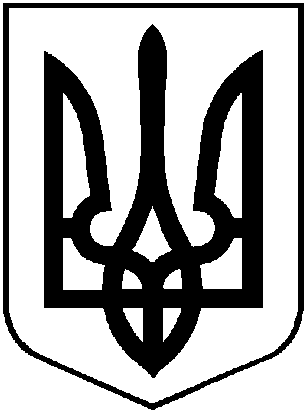 УКРАЇНАХМІЛЬНИЦЬКА    МІСЬКА   РАДАВІННИЦЬКОЇ   ОБЛАСТІВИКОНАВЧИЙ   КОМІТЕТРІШЕННЯВід “21” червня  2019 р.                                                                                                   №238Про порушення клопотання перед Вінницькою обласною радою про висунення кандидатури Юрчишина М.В. для нагородження Почесною  грамотою  Верховної  Ради  України	Розглянувши клопотання трудового колективу Агропромислового науково - виробничого підприємства «Візит», пропозиції членів виконавчого комітету міської ради про порушення клопотання перед Вінницькою обласною радою про висунення кандидатури Юрчишина Миколи Васильовича для нагородження Почесною грамотою  Верховної  Ради України, враховуючи вагомий  особистий внесок Юрчишина Миколи Васильовича, директора Агропромислового науково - виробничого підприємства «Візит», депутата Вінницької обласної ради, Почесного громадянина міста Хмільника, Заслуженого працівника сільського господарства України, у соціально-економічний розвиток Вінниччини, його багаторічну сумлінну працю в галузі агропромислового комплексу, створення нових виробничих потужностей та робочих місць, надання санаторно - курортних послуг та доброчинну допомогу у справі реабілітації учасників антитерористичної операції, активну життєву позицію та благодійну діяльність, відповідно до Положення про Почесну  грамоту  та  Грамоту  Верховної  Ради  України, затверджену постановою Верховної Ради України  від 5 липня 2001 року N 2541-III,  Порядку представлення до нагородження та вручення державних нагород України, затвердженого Указом Президента України від 19.02.2003р. №138/2003, керуючись ст.ст. 39, 59 Закону України “Про місцеве самоврядування в Україні”, виконком міської ради			В И Р І Ш И В :1.Порушити клопотання перед Вінницькою обласною радою про висунення кандидатури Юрчишина Миколи Васильовича, директора Агропромислового науково - виробничого підприємства «Візит», депутата Вінницької обласної ради, Почесного громадянина міста Хмільника, Заслуженого працівника сільського господарства України, для нагородження Почесною  грамотою  Верховної  Ради  України.2.Начальнику відділу організаційно-кадрової роботи міської ради Тендерис О.В. підготувати клопотання виконавчого комітету міської ради щодо нагородження Почесною  грамотою  Верховної  Ради України Юрчишина М.В. для подання до Вінницької обласної ради з відповідним пакетом документів.3.Контроль за виконанням цього рішення покласти на керуючого справами виконкому міської ради Маташа С.П., а супровід виконання на начальника відділу організаційно-кадрової роботи міської ради Тендерис О.В. Міський голова                                              	С.Редчик